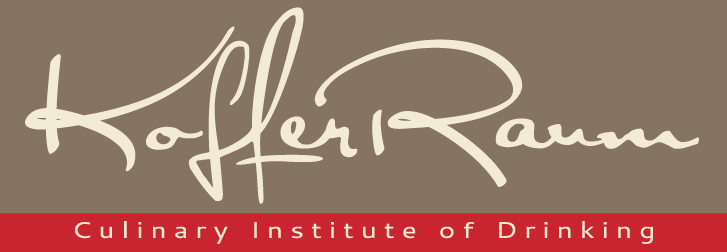 Christmas-Bottle – Abhol - ServiceUnsere aktuelle Cocktails in Flaschen und  im Sinne des Genusses:Notes:Alle Drinks mit frischen Säften empfehelen wir das konsumieren am selben Tag. Danach können wir Geschmack und dergleichen nicht mehr garantieren.Drinks ohne frische Zutaten sind ca. 1 Woche bei Kühlung haltbar.